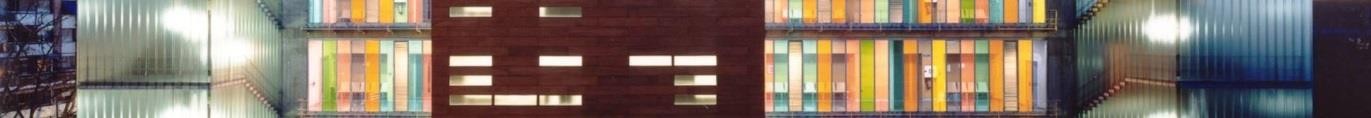 APELLIDOS Y NOMBRE DEL INVESTIGADOR:DEPARTAMENTO:APORTACIÓN ARTÍCULO EN REVISTA- AÑOAUTORES (p.o. de firma):AÑO PUBLICACIÓN:TITULO (ARTÍCULO):NOMBRE REVISTA:VOL.:PÁGINA DESDE:	PÁGINA HASTA:DOI del artículo:ISSN:Número de autores:Posición del solicitante:APORTACIÓN ARTÍCULO EN REVISTA- AÑOAUTORES (p.o. de firma):AÑO PUBLICACIÓN:TITULO (ARTÍCULO):NOMBRE REVISTA:VOL.:PÁGINA DESDE:	PÁGINA HASTA:DOI del artículo:ISSN:Número de autores:Posición del solicitante:APORTACIÓN ARTÍCULO EN REVISTA- AÑOAUTORES (p.o. de firma):AÑO PUBLICACIÓN:TITULO (ARTÍCULO):NOMBRE REVISTA:VOL.:PÁGINA DESDE:	PÁGINA HASTA:DOI del artículo:ISSN:Número de autores: Posición del solicitante:LIBRO/CAPÍTULO DE LIBROAUTORES:AÑO DE PUBLICACIÓN:TÍTULO:EDITORIAL:ISBN:DOI:PÁGINA DESDE:	PÁGINA HASTA:TITULO DEL LIBRO:AUTORES DEL LIBRO:LIBRO/CAPÍTULO DE LIBROAUTORES:AÑO DE PUBLICACIÓN:TÍTULO:EDITORIAL:ISBN:DOI:PÁGINA DESDE:	PÁGINA HASTA:TITULO DEL LIBRO: AUTORES DEL LIBRO:LIBRO/CAPÍTULO DE LIBROAUTORES:AÑO DE PUBLICACIÓN: TÍTULO:EDITORIAL: ISBN:DOI:PÁGINA DESDE: PÁGINA HASTA:TITULO DEL LIBRO: AUTORES DEL LIBRO:APORTACION EXTRAORDINARIA- TRABAJO TÉCNICO O ARTÍSTICOAUTORES:AÑO:TITULO:DOI/ ENLACE A MÁS INFORMACIÓN:OTROS DATOS:APORTACION EXTRAORDINARIA- TRABAJO TÉCNICO O ARTÍSTICOAUTORES:AÑO:TITULO:DOI/ ENLACE A MÁS INFORMACIÓN:OTROS DATOS:APORTACION EXTRAORDINARIA- TRABAJO TÉCNICO O ARTÍSTICOAUTORES:AÑO:TITULO:DOI/ ENLACE A MÁS INFORMACIÓN: OTROS DATOS:CONGRESOSAUTORESTIPO DE PARTICIPACIÓN TÍTULODENOMINACIÓN DEL CONGRESOENTIDAD ORGANIZADORALUGAR (CIUDAD, PAÍS) FECHA INICIOFECHA INICIOTÍTULO PUBLICACIÓN ISSN/ISBNPÁGINA DESDE PÁGINA HASTACONFERENCIAS Y SEMINARIOSAUTORESTIPO DE PARTICIPACIÓN TÍTULODENOMINACIÓN DEL CONGRESO ENTIDAD ORGANIZADORA LUGAR (CIUDAD, PAÍS)FECHA INICIO FECHA INICIOTÍTULO PUBLICACIÓN ISSN/ISBNPÁGINA DESDE PÁGINA HASTAPATENTEAÑO:NÚMERO DE SOLICITUD: NOMBRE DE LA PATENTE: AUTORES:PATENTEAÑO:NÚMERO DE SOLICITUD: NOMBRE DE LA PATENTE: AUTORES:PATENTEAÑO:NÚMERO DE SOLICITUD: NOMBRE DE LA PATENTE: AUTORES: